INFORME DE ACTIVIDADES Programa de Participación Vigías del Patrimonio Cultural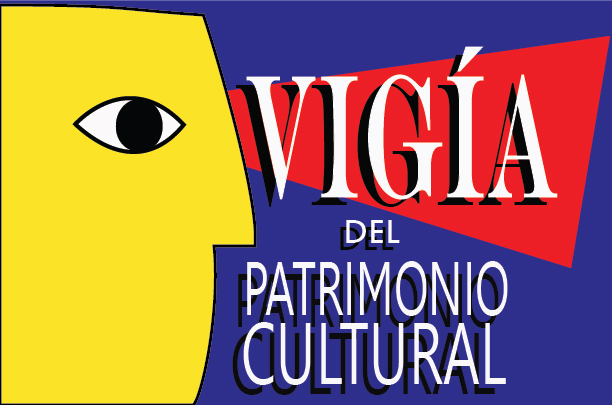 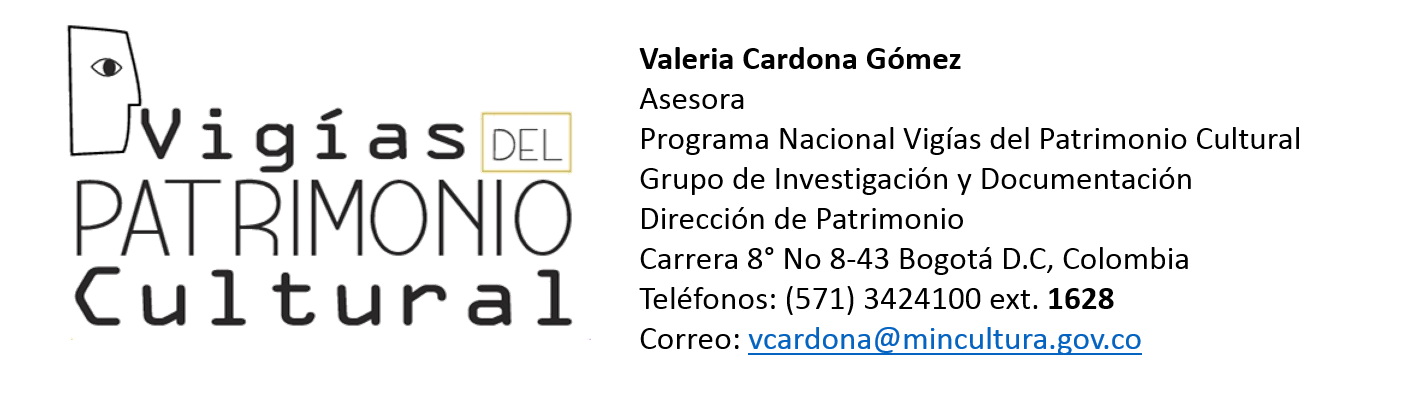 IDENTIFICACIÓN DEL GRUPO:NOMBRE DEL GRUPO: DESCRIPCIÓN DELGRUPO: DATOS DEL COORDINADOR DEL GRUPO:    							Nombre:							Teléfonos							Correo Electrónico:							Dirección:PARTICIPANTES:DESCRIPCIÓN DEL PROYECTO:NOMBRE DEL PROYECTO: AÑO DE REALIZACIÓN DEL PROYECTO: OBJETIVO GENERAL DEL PROYECTO:CIFRAS DE PARTICIPACIÓN: INFORMACIÓN SOBRE LA PROPUESTA DE TRABAJO QUE REALIZÓ EL GRUPO: LÍNEAS DE ACCIÓN DE LA PROPUESTA: ÁREA TEMÁTICA:ACTIVIDADES  DEL PROYECTO: desarrollo y productosDescripción de la actividad:Duración:Imágenes: DOCUMENTOS ADICONALES - MATERIAL AUDIOVISUAL, DOCUMENTOS RELACIONADOS, DIRECCIÍÓN DE PÁGINAS WEB RELACIONADAS Y CUALQUIER OTRA INFORMACIÓN RELACIONADA CON EL PROYECTO -PRODUCTOS: (CARTILLAS, MATERIAL AUDIOVISUAL, JUEGOS, ARTESANÍAS, ETC…) ENVIAR LOS PRODUCTOS FISICOS Y VIRTUALES DEL PROYECTO A LA COORDINACIÓN NACIONAL DEL  PROGRAMA NACIONAL VIGÍAS DEL PATRIMONIO CULTURAL. NoNOMBREE- MAIL(S)TELEFONO(S)CELULAR (S)AUTORIZO AL MINISTERIO A UTILIZAR MIS DATOS*(Firma y cédula)123Etapa previa y necesaria: Conocimiento y valoración del patrimonio cultural: comprende entre otros, proyectos para la realización de listas preliminares para la identificación de patrimonio cultural, estudios históricos de bienes de interés cultural.LÍNEA 1: Formación y divulgación del patrimonio cultural: realización de proyectos creativos y diversos para la difusión del programa y del patrimonio en general.LÍNEA 2: Conservación, protección, recuperación y sostenibilidad del patrimonio: propuestas encaminadas a la protección, conservación y disfrute del patrimonio.Patrimonio Cultural Material: Está constituido por aquellos bienes que tienen cuerpo físico y actúan como instrumento para el fortalecimiento de nuestra identidad, al tiempo que participa del desarrollo de las comunidades y sus territorios. El patrimonio material es mueble o inmueble.        * Patrimonio Cultural Mueble: Está conformado por los bienes culturales que tienen cuerpo físico y pueden ser trasladados de un lugar a otro. Entre éstos se encuentran los de carácter: arqueológico, artístico, documental, utilitario y monumentos en el espacio público        * Patrimonio Cultural Inmueble: Está conformado por aquellos bienes que no se pueden trasladar sin que se altere su esencia. Entre éstos se encuentran: Paisajes Culturales, Patrimonio Arquitectónico, Patrimonio Urbano y Sitios Históricos.Patrimonio Cultural Inmaterial (PCI): Está constituido por los usos, representaciones, expresiones, conocimientos y técnicas —junto con los instrumentos, objetos, artefactos y espacios culturales que les son inherentes— que las comunidades, los grupos y en algunos casos los individuos reconocen como parte integrante de su patrimonio cultural. Los campos del Patrimonio Cultural Inmaterial son:  Los idiomas, entendidos como vehículo del patrimonio cultural inmaterial y la tradición oral; las organizaciones sociales;  el conocimiento tradicional sobre la naturaleza y el universo; la medicina tradicional; PCI asociado a procesos productivos y a las técnicas artesanales tradicionales; las artes populares; los actos festivos, lúdicos y religiosos de carácter colectivo; los juegos y deportes tradicionales; el PCI asociado a los eventos de la vida cotidiana; y el PCI asociado a los paisajes y espacios de alto valor cultural.OTROS: ¿Cuáles?Si su plan de trabajo está relacionado con algunos de los siguientes temas, favor especifiqué con cual(es):Si su plan de trabajo está relacionado con algunos de los siguientes temas, favor especifiqué con cual(es):Turismo CulturalFestividades y actos lúdicosLenguas y tradición oralCocina TradicionalCaminos Reales Centros Históricos Estaciones de Pasajeros del Ferrocarril Centros de  Memoria Paisaje Cultural CafeteroOtros:¿Cuáles?